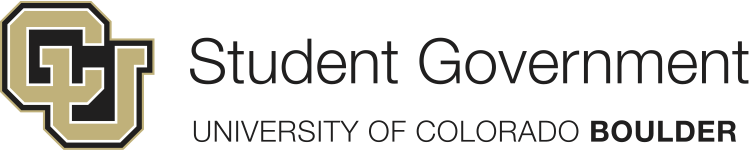 Legislative CouncilDate: December 6, 2012 	78LCB01- Shoulder to Shoulder BillSponsored by:							Logan Schlutz- Vice President of Internal Affairs 				Juliette Bourdier -  Graduate School Senator                                                     Colin Sorensen – Leg Council President				Alexis Scobie – Speaker of Representative Council 				Daniel Hansen – Senator EngineeringAuthored by:                              Logan Schlutz – Vice President of Internal Affairs 				   Juliette Bourdier – Graduate School SenatorShoulder to Shoulder Bill Bill HistoryIt is currently the policy of CUSG that all students who wish to receive the student group rates in CUSG cost centers must be recognized by the university. Bill SummaryIt is the authors’ belief that because of the autonomy agreement and the ability of CUSG to set policies which will govern the cost centers, that all students should be entitled to use the Cost Centers and their fee-supported services at student rates.  It is the authors’ belief that this bill should apply to all students and has therefore been written in such a manner as to accomplish this.  This bill under section 7 will return eligibility for event funding to Multicultural Greeks and Panhellenic Council, as these organizations have signed a recognition agreement with the University of Colorado at Boulder and are currently eligible for SOFO accounts.  Whereas, full-fee-paying students affiliated with IFC cannot currently use cost centers at student rates;Whereas, cost centers are supported by student fees;Whereas, in the case that student organizations can be held financially and judicially accountable, they should have equal access to cost centers so long as they are composed entirely of full-fee-paying students; Whereas, the educational environment of the campus is greatly enhanced by fraternal activities that are based on the core principles of leadership, scholarship, service, and brotherhood;Whereas, the Interfraternity Council can enhance the quality of life for students at the university by providing a range of opportunities for meaningful individual involvement and growth;  THEREFORE, BE IT ENACTED by the Legislative Council Session 78 of the University of the Colorado Student Government, THAT:Section 1:  Cost Centers and their fee-supported services shall be available, at student rates, to IFC and its full voting and associate members.Section 1.1:  Cost Centers shall always provide student rates to the IFC and its full voting and associate members for leadership development, risk management, and academic activities.  Section 2: IFC and its full voting and associate members shall have access to cost centers and their fee-supported services at student rates.  All expenses shall be paid for by a traditionally used contractual agreement which shall be similar to the process used for third-party bookings.  Section 2.1This section shall stipulate that contracts will be written to include a fee equal to the GAR/GIR fee, which will be provided to offices that collect GAR/GIR fees from other student groups.Section 3: The actions of the IFC and its full voting and associate members shall be held judicially accountable through the Judicial Board.  If an action that would otherwise fall under the Student Group Accountability Bill is brought to the Judicial Board’s attention, the IFC and its full voting and associate members who are responsible for the infraction shall not be eligible to use CUSG Cost Centers until the IFC and its full voting and its associate members have reached a verdict regarding appropriate repercussions which shall be reported to SOFO and to the CUSG office support staff.  That verdict shall be based upon a minimum standard of the Student Group Accountability Bill.  Section 4: The usage of cost centers at student rates by the IFC and its full voting members and associate members shall not apply to UMC catering, shall not be used for recruitment activities, and shall not be used to raise money for anything other than a philanthropic event.  All activities shall be conducted in accordance with University policy on fundraising and the CUSG Student Fee Regulations. Section 5: The IFC will be the entity authorized to make such transactions on behalf of its full voting members and associate members: The IFC shall be the sole signer of these contracts. Section 6:As this bill is currently in conflict with university policy, it shall only take effect upon formal negotiation of the relationship between the IFC and its full voting and associate members and the University of Colorado.  CUSG will work to facilitate and host negotiations.  All negotiations must be finalized by the first Thursday of February 2013.  Section 7: This section shall amend the Student Fee Regulations, Section 2.3.1.B to include:… “fraternities and sororities or any student groups that are registered with SOFO and that do not have membership open to all students may be funded only for events they sponsor which are on campus, free, and open to the public…” Vote Count12/06/2012			Amended to add sponsors and author		Acclamation12/06/2012				Passed on 1st reading					11-5-212/13/2012			Amended to replace USGOs with			Acclamation				“IFC and its full voting and associate members”12/13/2012				Passed on 2nd reading			10-6-2____________________________ 			______________________________Brittni Hernandez					Colin SorensenStudent Body President				Legislative Council President____________________________			______________________________Tyler Quick						Logan SchlutzVice President of External Affairs			Vice President of Internal Affairs